PROPOSAL ON ‘CHILDREN HOME /ORPHANAGE’ Submitted  toImplementing Agency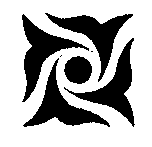 Council of Socio Economic Benevolent Action [SEBA]At. Walliganj, P.O. BhanjpurBaripada, Dist. Mayurbhanj , PIN–757 002Email : seba_orissa@sify.comWeb  :  www.seba.org.inA PROJECT PROPOSAL ON ‘CHILDREN HOME/ORPHANAGE’Project Back Ground	Children are the treasure of the nation. So from the child-hood, we provide each child with a safe and secure environment, the opportunity of an education, and skills training to set them on a life-long path towards independence, happiness. Every child has a right to be brought up in a family and to be grown up in a protective and secured environment. She/he has also a right to a name, nationality and parenthood. But there are several instances where children are relinquished immediately after birth due to many reasons – unwed motherhood, extreme poverty, too many girl children and orphan-hood etc. Statistics regarding orphans, abandoned children and children living in uncomfortable circumstances is not available and however, they are of plenty who needs care and protection in a family like environment. As per the United Nations Convention on the Rights of the Child, 1989, says that a child is a deprived of parental care is entitled to the protection and assistance of the State and it is the responsibility of the State to help in establishment forester families (Article 20). Who is an orphan? 	An orphan is a child permanently bereaved of his or her parents. In common usage, only a child who has lost both parents is called an orphan. However, adults can also be referred to as orphans, or "adult orphans".Every 30 seconds 2 children become orphan.There are more than 100 millions orphans worldwide.There are an estimate 65 millions orphan in AsiaThese children are hungry, lonely, and afraid.  As the population of orphan children is giving in epidemic proportion there is an enormous and immediate need to give the necessary care for these orphans, so that they have a fruitful life and bright future .What is Orphanage/ Child home:	An orphanage is a residential institution devoted to the care of orphans – children whose parents are deceased or otherwise unable or unwilling to care for them. Parents, and sometimes grandparents, are legally responsible for supporting children, but in the absence of these or other relatives willing to care for the children, they become a ward of the state, and orphanages are one way of providing for their care and housing. These institutions for children can be called group home, children's home, rehabilitation centre or youth treatment centre.	The goal of the Children home program is to develop sustainable and replicable family-based services for children who otherwise would be institutionalized or on the streets. The program seeks to build a continuum of services in areas such as family preservation, domestic adoption, and foster care/family-type homes by: Improving the knowledge, skills, and competencies of child welfare service providers and beneficiaries. Increasing public awareness and community involvement in child welfare issues. Strengthening the commitment of the government and nongovernmental organizations to develop family preservation, adoption, and foster care/family-type homes. Initiating a shift in placement decisions in the best interest of the child. And aiming of providing basic services like food, shelter, clothing, medical attention, general education, vocational training and guardians to orphan children. Urban Orphan Children Home1. Title of the Project:  Urban Orphan Children Home  .2. Aim of the project: 	Our aim is to find and bring orphans to our home, bring them up in our Children Home as God's children and give them good education and life. At the end of the day we want to see good humanities in them thus want to make our society of good citizens.3. Objectives of the project: Our objective at present is to establish a children home with 5-20 orphan children. We want to give them shelter in our children Home, give them food, education, clothing, medical attention, vocational training with and other basic things. We want to run the home with above mentioned number of children for at least one year.To provide a safe and secure home for orphan and helpless children. To provide nutritious food. We ensure the children receive a balanced diet food.To provide basic health care, hygiene advice and all the essentials they need to stay healthy. We have to appoint a hostel warden (women) to look after them. To provide a safe play area, where the children can have fun and learn and develop the skills of social interaction. To teach the children the ethoses of morality and in still in them a sense of community and respect for their fellow human beings. To provide good education to allow each child to reach their academic potential and open up opportunities for their futures. To provide the essentials required to receive an education i.e. stationery, uniforms etc. To provide the quality education. We have recruited a teacher to assist the children for their homework and help them to study well. We welcome Volunteers to come and interact with the children and help with their education. We provide a home stay program which gives volunteers the opportunity to stay in our home. To find more sponsors and funding to enable us to reach our goals. To provide our children with the best available educational opportunities and medical care. To co-ordinate and carry out joint efforts with other government and non-government organizations, well-wishers and donors and also to make appropriate mobilization of resources for the fulfillment of the objectives of the organization. In the next coming years, we want to increase the number of children and infrastructural facilities for more children.

4. Organisational Structure of Children Home:     Chairman, SEBA


      Project Co- Coordinator
    Urban orphan Child Home


      Hostel Matron
     Urban orphan Child Home


       Office Assistant
      Urban orphan Child Home
5. Eessential qualification &  Job  Responsibility :i)  Project Co- Coordinator  :  He/She should have Master in Social Work or MA in Sociology. He will look after all the management functioning of the Orphan home, maintenance of cash account, beside institutional linkages .ii)  Matron / care taker  :         She should be at least Graduate in any discipline, with basic interest to look after children by creating    an homely atmosphere. She will look after all the day to day routine work of the Orphan home.iii) Cook  :     He/She should have well experience in  cooking of  nutritious meal in any hostel or guest house.iv) Assistant  :He will assist the cook as well as Matron for smooth functioning of the Orphan home.6. Possible Out Comes:They are coming to the mainstreaming to the society.

Child labour and child criminal may be reduce.They may be adopted by some of the parentless persons.They become self dependent. Decrease the illiteracy rate. 7. Time Frame: One YearThe tentative starting date of this project is from 1st November 2011 to October 2012. Which will be renewed afterward.8. Budget: 
Budget for one year taking five children for the first year :                                                 ( Total   six  lakh  sixty  thousand only )IMPLEMENTING  AGENCY  DETAIL  :1.	Name & Address of the Institution / Society	:		Council for Socio Economic Benevolent Action ( SEBA)	At : Walliganj, Po : Bhanjpur, Dist : Mayurbhanj, Orissa - 757 002	E-mail : seba_orissa@sify.com,  Phone :   09437086933 .2.	Whether Society/ Institution is a Registered body ? If so, give Registration 	Number and Date :		Registered under Societies Registration Act. XXI of 1860, vide Dist Registration 	No.5918-424/1996-97, Dt.15.3.1997 ,             and  State Registration No. 22006/184/2004-05,	FCRA Registration  No                :     104990046 .3.	Whether your Institution / Society is exempted u/s 80G or 35(i) (ii) or 35AC of             Income  Tax Act ? If so, enclosed a copy of the valid certificate.	                                              Exempted U/s 80 G of IT Act.  4.	Name & Address of the Bank with whom account is maintained along with             Account. No. :		Bank of India, Baripada Branch, Branch Code No. 5501,  	At/Po - Baripada, Mayurbhanj, Orissa - 757001, 	         SB A/C no  550110100012461   and                     SB A/C no  550110100012462   for  FC   .5.	Any other information considered to be useful	:          We have a team of committed selfless well-qualified volunteers to carry out the project. Place 	: Baripada                                                                                         Sandhyarani  DashDate     : 15th  September  2011.		                                           Secretary, SEBASl No. Head    AmountTotal Expenditure (in Rs.)A. Recurring  Expenditure :6,30,000.001. Human Resources 1. Project Co- Coordinator   (@ Rs 8000 PM)8000 X 12= 96,000/-2,64,000.001. 2. Matron / care taker           (@ Rs 6000 PM)6,000X12= 72,000/- 2,64,000.001. 3. Cook                                (@ Rs 5000 PM)5,000X12= 60,000 /-2,64,000.001. 4. Assistant to cook             (@ Rs 3000 PM)3,000X12= 36,000 /-2,64,000.002. For educational aids for a child for one year(@ Rs 2000 per child)2,000 X5nos = 10,000/-  15,000.002. First Aids/Medicines and Doctor’s fee (@ Rs 1000 per child)1000 X5nos =  5,000/-  15,000.003. House Rent (@ Rs 10,000 per month)10,000 X 12 = 1,20,000/-3,51,000.003. Cloths, oil, soaps and daily uses for one year(@ Rs 3000 per child)3,000 X5  = 15,000/- 3,51,000.003. Food for children (@ Rs 100 per day)1300x5x12=                     180,000/-3,51,000.003. Consumable like Cooking Gas & Electricity(@ Rs 2000 per month)2,000 X 12 =                     24,000/-3,51,000.004. Contingencies for outing refreshment   etc(@ Rs 1000 per month)1,000 X 12 = 12,000/-3,51,000.00B. Non  Recurring  Expenditure :Non  Recurring  Expenditure :Non  Recurring  Expenditure :1. Furniture, Bed , Mosquito net etc                       (@ Rs 2000 per Child)2,000 X5  = 10,000/-30,000.002. Cooking utensils, Stove, Chullah, Cylinder,          Grinder etc    (Lump sum)          20,000/-30,000.00                                                 TOTAL                                                 TOTAL                                                 TOTAL6,60,000.00